AGENDA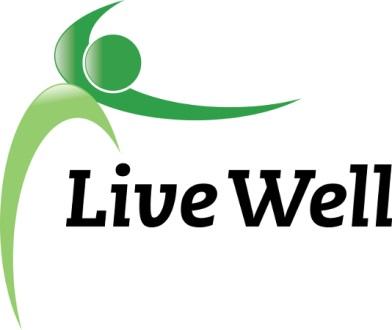 Healthy Food for All Work GroupVirtual Meeting via Google Hangouts: meet.google.com/kft-zamj-kwv2:00pm – 3:30pm, Thursday, January 14th, 2021Agenda itemsNotesAction ItemsIntroductionsWelcome everyone! Introductions, Accomplishments, and Ice Breaker: What is something you are NOT going to change in 2021?Review 2021 Vision SurveyAnnouncements Local Food Access Mapping Project (survey) - https://www.surveymonkey.com/r/FoodMapCDRR (Chronic Disease Risk Reduction) Grant- Identify PrioritySupport healthy food systems and improved access to foods in community settings by forming a food policy council, or advancing one or more food policy council priorities through policy, systems, and environmental changes.Support healthy food systems and improved access to foods in community settings by establishing new farmers markets, expanding farmers markets, or promoting use of Senior Farmers Market Nutrition Program (SFMNP), Supplemental Nutrition Assistance Program-Electronic Benefits Transfer (SNAP-EBT), and Double-Up Food Bucks (DUFB) at farmers markets.BCBSKS Pathways GrantCruising Cupboard Outreach within AgenciesKU Program Planning Class - KelseyFood mapping project underway and most data has been sent to MPO. Laura will keep us updated with it’s progressHFFA will help in Kelsey’s Program Planning class where students help to write a grant based on a topic we chooseFood pantry delivery system was recommended as a possible topic areaCDRR grant - helping to support Double Up Food Bucks as well as the Senior Farmers Market program came up as a potential focus areaMarty updated us on BCBSKS grant, workgroup members can help support by reviewing packagesRyan will be sharing a survey about gathering data from agencies in relation to the Cruising CupboardUnited Healthcare update - Celia informed the group of the potential for members to receive transportation servicesSharing of Resources/ Community Needs#DGKS campaign is being used on social media to share resources. Amy Albright from Lawrence Arts Center has yard signs, bumper stickers, and window decals to market this campaign. You can contact her to get some for you or your organization: amy@lawrenceartscenter.org Print and Web materials HFFA Leadership Transition New chairs? July transition.On-Going ProjectsCommunity Health Plan- Food Access in Schools Measure (pending)AdjournedNext Meeting - Feb. 25, 2021 2-3:30pm